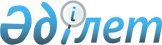 О внесении изменений в решение районного маслихата от 23 декабря 2022 года № 24-149-VІІ "О районном бюджете на 2023-2025 годы"Решение Шардаринского районного маслихата Туркестанской области от 12 мая 2023 года № 3-13-VIII
      Шардаринский районной маслихат РЕШИЛ:
      1. Внести в решение Шардаринского районного маслихата "О районном бюджете на 2023-2025 годы" от 23 декабря 2022 года № 24-149-VІІ следующие изменения:
      пункт 1 изложить в новой редакции:
      "1. Утвердить районный бюджет Шардаринского района на 2023-2025 годы согласно приложениям 1, 2, 3 соответственно, в том числе на 2023 год в следующих объемах: 
      1) доходы – 11 171 170 тысяч тенге:
      налоговые поступления – 3 812 905 тысяч тенге;
      неналоговые поступления – 13 492 тысяч тенге;
      поступления от продажи основного капитала – 67 399 тысяч тенге;
      поступления трансфертов – 7 277 374 тысяч тенге;
      2) затраты – 11 412 671 тысяч тенге;
      3) чистое бюджетное кредитование – 548 тысяч тенге:
      бюджетные кредиты – 20 700 тысяч тенге;
      погашение бюджетных кредитов – 20 152 тысяч тенге;
      4) сальдо по операциям с финансовыми активами – 0:
      приобретение финансовых активов – 0;
      поступления от продажи финансовых активов государства – 0;
      5) дефицит (профицит) бюджета – - 242 049 тысяч тенге;
      6) финансирование дефицита (использование профицита) бюджета – 242 049 тысяч тенге:
      поступление займов –20 700 тысяч тенге; 
      погашение займов – 20 152 тысяч тенге; 
      используемые остатки бюджетных средств – 241 501 тысяч тенге".
      Приложения 1, 4 к указанному решению изложить в новой редакции согласно приложениям 1, 2 к настоящему решению.
      2. Настоящее решение вводится в действие с 1 января 2023 года. Районный бюджет на 2023 год Перечень распределение целевых текущих трансфертов из местных бюджетов бюджетам сельских округов на 2023 год
					© 2012. РГП на ПХВ «Институт законодательства и правовой информации Республики Казахстан» Министерства юстиции Республики Казахстан
				
      Председатель районного маслихата

А.Карсыбаев
Приложение 1 к решению
маслихата Шардаринского района
от 12 мая 2023 года № 3-13-VIIIПриложение 1 к решению
маслихата Шардаринского района
от 23 декабря 2022 года № 24-149-VII
Категория 
Категория 
Категория 
Категория 
Наименование 
Сумма, тысяч тенге
Класс
Класс
Класс
Наименование 
Сумма, тысяч тенге
Подкласс
Подкласс
Наименование 
Сумма, тысяч тенге
1
1
1
1
2
3
1. Доходы
11 171 170
1
Налоговые поступления
3 812 905
01
Подоходный налог
815 602
1
Корпоративный подоходный налог
34 983
2
Индивидуальный подоходный налог
780 619
03
Социальный налог
667 259
1
Социальный налог
667 259
04
Hалоги на собственность
2 252 537
1
Hалоги на имущество
2 252 387
5
Единый земельный налог
150
05
Внутренние налоги на товары, работы и услуги
23 454
2
Акцизы
5 547
3
Поступления за использование природных и других ресурсов
10 303
4
Сборы за ведение предпринимательской и профессиональной деятельности
7 604
08
Обязательные платежи, взимаемые за совершение юридически значимых действий и (или) выдачу документов уполномоченными на то государственными органами или должностными лицами
54 053
1
Государственная пошлина
54 053
2
Неналоговые поступления
13 492
01
Доходы от государственной собственности
10 039
5
Доходы от аренды имущества, находящегося в государственной собственности
10 039
04
Штрафы, пени, санкции, взыскания, налагаемые государственными учреждениями, финансируемыми из государственного бюджета, а также содержащимися и финансируемыми из бюджета (сметы расходов) Национального Банка Республики Казахстан
148
1
Штрафы, пени, санкции, взыскания, налагаемые государственными учреждениями, финансируемыми из государственного бюджета, а также содержащимися и финансируемыми из бюджета (сметы расходов) Национального Банка Республики Казахстан, за исключением поступлений от организаций нефтяного сектора и в Фонд компенсации потерпевшим
148
06
Прочие неналоговые поступления
3 305
1
Прочие неналоговые поступления
3 305
3
Поступления от продажи основного капитала
67 399
01
Продажа государственного имущества, закрепленного за государственными учреждениями
5 604
1
Продажа государственного имущества, закрепленного за государственными учреждениями
5 604
03
Продажа земли и нематериальных активов
61 795
1
Продажа земли
61 795
4
Поступления трансфертов
7 277 374
01
Трансферты из нижестоящих органов государственного управления
12
3
Трансферты из бюджетов городов районного значения, сел, поселков, сельских округов
12
02
Трансферты из вышестоящих органов государственного управления
7 277 362
2
Трансферты из областного бюджета
7 277 362
Функциональные группы
Функциональные группы
Функциональные группы
Функциональные группы
Функциональные подгруппы
Функциональные подгруппы
Функциональные подгруппы
Администратор бюджетных программ
Администратор бюджетных программ
2. Затраты
11 412 671
01
Государственные услуги общего характера
1 530 534
1
Представительные, исполнительные и другие органы, выполняющие общие функции государственного управления
375 994
112
Аппарат маслихата района (города областного значения)
61 843
001
Услуги по обеспечению деятельности маслихата района (города областного значения)
59 943
003
Капитальные расходы государственного органа
1 900
122
Аппарат акима района (города областного значения)
314 151
001
Услуги по обеспечению деятельности акима района (города областного значения)
304 551
003
Капитальные расходы государственного органа
9 600
2
Финансовая деятельность
1 930
459
Отдел экономики и финансов района (города областного значения)
1 930
003
Проведение оценки имущества в целях налогообложения
1 930
9
Прочие государственные услуги общего характера
1 152 610
458
Отдел жилищно-коммунального хозяйства, пассажирского транспорта и автомобильных дорог района (города областного значения)
780 607
001
Услуги по реализации государственной политики на местном уровне в области жилищно-коммунального хозяйства, пассажирского транспорта и автомобильных дорог
93 942
013
Капитальные расходы государственного органа
36 894
113
Целевые текущие трансферты нижестоящим бюджетам
649 771
459
Отдел экономики и финансов района (города областного значения)
295 785
001
Услуги по реализации государственной политики в области формирования и развития экономической политики, государственного планирования, исполнения бюджета и управления коммунальной собственностью района (города областного значения)
71 843
113
Целевые текущие трансферты нижестоящим бюджетам
223 942
472
Отдел строительства, архитектуры и градостроительства района (города областного значения)
76 218
040
Развитие объектов государственных органов
76 218
02
Оборона
45 569
1
Военные нужды
18 128
122
Аппарат акима района (города областного значения)
18 128
005
Мероприятия в рамках исполнения всеобщей воинской обязанности
18 128
2
Организация работы по чрезвычайным ситуациям
27 441
122
Аппарат акима района (города областного значения)
27 441
006
Предупреждение и ликвидация чрезвычайных ситуаций масштаба района (города областного значения)
27 441
06
Социальная помощь и социальное обеспечение
2 778 819
1
Социальное обеспечение
341 919
451
Отдел занятости и социальных программ района (города областного значения)
341 919
005
Государственная адресная социальная помощь
341 919
2
Социальная помощь
2 337 358
451
Отдел занятости и социальных программ района (города областного значения)
2 337 358
002
Программа занятости
1 274 286
006
Оказание жилищной помощи
1 000
007
Социальная помощь отдельным категориям нуждающихся граждан по решениям местных представительных органов
58 804
010
Материальное обеспечение детей с инвалидностью, воспитывающихся и обучающихся на дому
3 415
014
Оказание социальной помощи нуждающимся гражданам на дому
177 191
015
Территориальные центры социального обслуживания пенсионеров и лиц с инвалидностью
126 163
017
Обеспечение нуждающихся лиц с инвалидностью протезно-ортопедическими, сурдотехническими и тифлотехническими средствами, специальными средствами передвижения, обязательными гигиеническими средствами, а также предоставление услуг санаторно-курортного лечения, специалиста жестового языка, индивидуальных помощников в соответствии с индивидуальной программой реабилитации лица с инвалидностью
570 689
023
Обеспечение деятельности центров занятости населения
125 810
9
Прочие услуги в области социальной помощи и социального обеспечения
99 542
451
Отдел занятости и социальных программ района (города областного значения)
99 542
001
Услуги по реализации государственной политики на местном уровне в области обеспечения занятости и реализации социальных программ для населения
92 022
011
Оплата услуг по зачислению, выплате и доставке пособий и других социальных выплат
2 000
021
Капитальные расходы государственного органа
5 520
07
Жилищно-коммунальное хозяйство
2 128 241
1
Жилищное хозяйство
1 228 156
458
Отдел жилищно-коммунального хозяйства, пассажирского транспорта и автомобильных дорог района (города областного значения)
1 250
049
Проведение энергетического аудита многоквартирных жилых домов
1 250
472
Отдел строительства, архитектуры и градостроительства района (города областного значения)
1 226 906
004
Проектирование, развитие и (или) обустройство инженерно-коммуникационной инфраструктуры
266 906
098
Приобретение жилья коммунального жилищного фонда
960 000
2
Коммунальное хозяйство
641 224
458
Отдел жилищно-коммунального хозяйства, пассажирского транспорта и автомобильных дорог района (города областного значения)
641 224
012
Функционирование системы водоснабжения и водоотведения
178 312
027
Организация эксплуатации сетей газификации, находящихся в коммунальной собственности районов (городов областного значения)
13 939
029
Развитие системы водоснабжения и водоотведения
420 157
058
Развитие системы водоснабжения и водоотведения в сельских населенных пунктах
28 816
3
Благоустройство населенных пунктов
258 861
458
Отдел жилищно-коммунального хозяйства, пассажирского транспорта и автомобильных дорог района (города областного значения)
258 861
015
Освещение улиц в населенных пунктах
234 623
018
Благоустройство и озеленение населенных пунктов
24 238
08
Культура, спорт, туризм и информационное пространство
1 357 661
1
Деятельность в области культуры
287 704
457
Отдел культуры, развития языков, физической культуры и спорта района (города областного значения)
280 404
003
Поддержка культурно-досуговой работы
280 404
472
Отдел строительства, архитектуры и градостроительства района (города областного значения)
7 300
011
Развитие объектов культуры
7 300
2
Спорт
653 015
457
Отдел культуры, развития языков, физической культуры и спорта района (города областного значения)
648 925
008
Развитие массового спорта и национальных видов спорта
506 925
010
Подготовка и участие членов сборных команд района (города областного значения) по различным видам спорта на областных спортивных соревнованиях
142 000
472
Отдел строительства, архитектуры и градостроительства района (города областного значения)
4 090
008
Развитие объектов спорта
4 090
3
Информационное пространство
219 390
456
Отдел внутренней политики района (города областного значения)
38 000
002
Услуги по проведению государственной информационной политики
38 000
457
Отдел культуры, развития языков, физической культуры и спорта района (города областного значения)
181 390
006
Функционирование районных (городских) библиотек
152 208
007
Развитие государственного языка и других языков народа Казахстана
29 182
9
Прочие услуги по организации культуры, спорта, туризма и информационного пространства
197 552
456
Отдел внутренней политики района (города областного значения)
148 890
001
Услуги по реализации государственной политики на местном уровне в области информации, укрепления государственности и формирования социального оптимизма граждан
73 945
003
Реализация мероприятий в сфере молодежной политики
72 945
006
Капитальные расходы государственного органа
2 000
457
Отдел культуры, развития языков, физической культуры и спорта района (города областного значения)
48 662
001
Услуги по реализации государственной политики на местном уровне в области культуры, развития языков, физической культуры и спорта
48 162
014
Капитальные расходы государственного органа
500
09
Топливно-энергетический комплекс и недропользование
919 394
1
Топливо и энергетика
43 891
458
Отдел жилищно-коммунального хозяйства, пассажирского транспорта и автомобильных дорог района (города областного значения)
43 891
019
Развитие теплоэнергетической системы
43 891
9
Прочие услуги в области топливно-энергетического комплекса и недропользования
875 503
458
Отдел жилищно-коммунального хозяйства, пассажирского транспорта и автомобильных дорог района (города областного значения)
875 503
036
Развитие газотранспортной системы
875 503
10
Сельское, водное, лесное, рыбное хозяйство, особо охраняемые природные территории, охрана окружающей
112 768
1
Сельское хозяйство
102 268
477
Отдел сельского хозяйства и земельных отношений района (города областного значения)
102 268
001
Услуги по реализации государственной политики на местном уровне в сфере сельского хозяйства и земельных отношений
100 868
003
Капитальные расходы государственного органа
1 400
9
Прочие услуги в области сельского, водного, лесного, рыбного хозяйства, охраны окружающей среды и земельных отношений
10 500
459
Отдел экономики и финансов района (города областного значения)
10 500
099
Реализация мер по оказанию социальной поддержки специалистов
10 500
11
Промышленность, архитектурная, градостроительная и строительная деятельность
279 972
2
Архитектурная, градостроительная и строительная деятельность
279 972
472
Отдел строительства, архитектуры и градостроительства района (города областного значения)
279 972
001
Услуги по реализации государственной политики в области строительства, архитектуры и градостроительства на местном уровне
119 332
013
Разработка схем градостроительного развития территории района, генеральных планов городов районного (областного) значения, поселков и иных сельских населенных пунктов
160 640
12
Транспорт и коммуникации
683 632
1
Автомобильный транспорт
637 632
458
Отдел жилищно-коммунального хозяйства, пассажирского транспорта и автомобильных дорог района (города областного значения)
637 632
023
Обеспечение функционирования автомобильных дорог
20 000
045
Капитальный и средний ремонт автомобильных дорог районного значения и улиц населенных пунктов
617 632
9
Прочие услуги в сфере транспорта и коммуникаций
46 000
458
Отдел жилищно-коммунального хозяйства, пассажирского транспорта и автомобильных дорог района (города областного значения)
46 000
037
Субсидирование пассажирских перевозок по социально значимым городским (сельским), пригородным и внутрирайонным сообщениям
46 000
13
Прочие
1 083 748
3
Поддержка предпринимательской деятельности и защита конкуренции
60 549
469
Отдел предпринимательства района (города областного значения)
60 549
001
Услуги по реализации государственной политики на местном уровне в области развития предпринимательства
60 011
004
Капитальные расходы государственного органа
538
9
Прочие
1 023 199
458
Отдел жилищно-коммунального хозяйства, пассажирского транспорта и автомобильных дорог района (города областного значения)
825 922
062
Реализация мероприятий по социальной и инженерной инфраструктуре в сельских населенных пунктах в рамках проекта "Ауыл-Ел бесігі"
480 343
064
Развитие социальной и инженерной инфраструктуры в сельских населенных пунктах в рамках проекта "Ауыл-Ел бесігі"
345 579
472
Отдел строительства, архитектуры и градостроительства района (города областного значения)
197 277
079
Развитие социальной и инженерной инфраструктуры в сельских населенных пунктах в рамках проекта "Ауыл-Ел бесігі"
197 277
14
Обслуживание долга
21
1
Обслуживание долга
21
459
Отдел экономики и финансов района (города областного значения)
21
021
Обслуживание долга местных исполнительных органов по выплате вознаграждений и иных платежей по займам из областного бюджета
21
15
Трансферты
492 312
1
Трансферты
492 312
459
Отдел экономики и финансов района (города областного значения)
492 312
006
Возврат неиспользованных (недоиспользованных) целевых трансфертов
10 256
038
Субвенции
301 951
054
Возврат сумм неиспользованных (недоиспользованных) целевых трансфертов, выделенных из республиканского бюджета за счет целевого трансферта из Национального фонда Республики Казахстан
180 105
3. Чистое бюджетное кредитование
548
Бюджетные кредиты
20 700
Погашение бюджетных кредитов
20 152
4. Сальдо по операциям с финансовыми активами
0
Приобретение финансовых активов
0
Поступления от продажи финансовых активов государства
0
5. Дефицит (профицит) бюджета
-242 049
6. Финансирование дефицита (использование профицита) бюджета
242 049
Поступление займов
20 700
Погашение займов
20 152
Используемые остатки бюджетных средств
241 501Приложение 2 к решению маслихата
Шардаринского района от 12 мая
2023 года № 3-13-VIIIПриложение 4 к решению маслихата
Шардаринского районаот 23 декабря
2022 года № 24-149-VII
№
Наименование
Сумма
1
сельский округ Жаушыкум
81 828
2
сельский округ Акшенгелди
34 314
3
сельский округ Алатау батыра
21 641
4
сельский округ Достык
63 278
5
сельский округ Коксу
25 530
6
сельский округ Коссейт
62 260
7
сельский округ Кызылкум
32 547
8
Город Шардара
338 666
9
сельский округ К.Турысбекова
36 781
10
сельский округУзын ата
79 293
11
сельский округ Суткент
97 575
Всего
873 713